Fatema  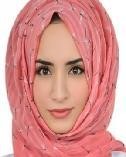 Fatema.347577@2freemail.com Objective: A challenging career where I could enhance, develop and utilized my skills that will contribute to the development of the entire organization in order to help the company. Personal Information: Marital Status: Single Nationality: Palestinian Date of Birth: 18/6/1993 Place of Birth: Dubai/UAE UAE valid driving license. Valid car About me: I am an IT-Multimedia graduate, I would like to have an experience in my major and my goal is to be professional. My major is half computer science and half is designing, it’s a double major, and I would like also to have an experience in anything related and not related to my major. Lastly, my dream is to keep improving personality and work wise. Working Experience: Working from 1st of August 2016 till 12th January 2017 in 2Medical Solution as an Administrative officer. Description: Oversees and administers the day-to-day activities of the office; develops policies, procedures, and systems which ensure productive and efficient office operation. Provides assistance and support to the office principal in problem solving, project planning and management, and development and execution of stated goals and objectives. Supervises the work of employees in supporting roles, including assigning workload and monitoring employee performance. Oversees and facilitates resources management and administration procedures and documentation for the principal. Serves as the primary point of administrative contact and liaison with other offices, individuals, and institutions on operational and programmatic matters concerning the Office. Organizes and facilitates meetings, conferences, and other special events; coordinates and attends committee meetings, and participates in committee discussions, as appropriate. Oversees the operation of office accounts, and plans and monitors expenditures; as appropriate, develops and/or coordinates budgets for the office and associated accounts. Provides and/or oversees provision of staff support to the office, to include handling walk-up and phone interactions, maintaining calendars and travel arrangements, screening, analyzing, and responding to incoming correspondence, handling day-to-day problems and situations, and provision of secretarial support. Provides assistance in the understanding and interpretation policies and procedures, as appropriate, and ensures that office operations are in compliance with policy provisions and standards. Assists in the coordination, supervision, and completion of special projects, as appropriate. Worked from 6th of July 2015 till 31st July 2016 in Mena Medical Supplies as an HR and Admin Assistant. Description: Conduct benefits enrollment for new employees. Conduct and submit the online interviews requests. Assist with processing of terminations. Assist the preparation of the performance review forms. Assist interview process. Schedule meetings and interviews as requested by Manager. Make photocopies, faxes documents and performs other clerical functions. File papers and documents into appropriate employee files, Prepare new employee files, Process mail, perform other duties as assigned. Dealing with customer complaints that can't be solved by the staff. Implementing the new products, services and processes devised by head office. Opening and closing of Accounts. Ensuring that the premises are fit for business. Manage and provide staff orientation. Conducting interviews & evaluating candidates to come up with a list of potential candidates. Obtaining approvals from concern authorities, preparation of appointment letters. Keeps the record of the company from facility to employee data. Contributes to team effort by accomplishing related results as needed. Maintains quality service by following organization standards. Maintains employee confidence and protects operations by keeping human resource information confidential. Provides secretarial support by entering, formatting, and printing information. More: Quick learner. Team Player. Motivated. I can achieve my goals. Finish work in required time. Handle and solve problems. Computer skills: Adobe Photoshop  Adobe Flash C++ Programming JavaScript 3Ds Max Game Salad Unity HTML Xcode Web development(php & html)  Adobe InDesign Microsoft PowerPoint Microsoft Word Microsoft Excel Microsoft Outlook Education details: University Of Sharjah, Bachler of IT-Multimedia, GPA 2.75 out of 4. Rating: Good. Secondary certificate, Scientific Section, 2010-2011 Al Sabaheya Secondary School Grade: 88.2%. IELTS Certificate. Languages: Arabic English Interests: Computer & searching in the Internet. Discover what is new in computer and multimedia world. Discover new strategies in marketing. Discover new strategies in HR and Administration. 